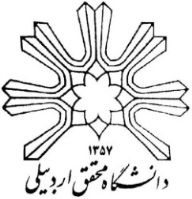                                                             بسمه تعالی                                                    تاریخ: ......................                                                                                                                                 شماره: ....................                                                                                                                                                  پیوست: ...................درخواست فعالیت‌های آزمایشگاهی در خارج از وقت اداریمدیریت محترم گروه ......................................خواهشمند است نسبت به هماهنگی‌های لازم در ارتباط با استفاده از آزمایشگاه .......................................... دانشکده کشاورزی و منابع طبیعی در ایام خارج از وقت اداری تا ساعت 18 در روزهای کاری و در ایام تعطیل، روزهای پنجشنبه از ساعت 8 تا 18 و روز جمعه از ساعت 8 تا 18 دانشجویان ذیل:........................................................................................................................................................................................................................................... با مسئولیت اینجانب در نیمسال اول/ دوم سال ............... را به عمل آورید. در ضمن اطلاع کامل از تعهدنامه دانشجو در ارتباط با استفاده از آزمایشگاه و گلخانه را دارم.                                                                                                                          استاد راهنمانام و نام خانوادگی	تاریخریاست محترم دانشکده کشاورزی و منابع طبیعیخواهشمند است هماهنگی‌های لازم در ارتباط با استفاده از آزمایشگاه .......................................... دانشکده کشاورزی و منابع طبیعی با توجه به درخواست استاد محترم راهنما خانم/ آقای ...................................... هماهنگی لازم را به عمل آورید. در ضمن متعهد می‌گردد که بنا بر وظیفه مدیریت گروهی نظارت کامل در ارتباط با نحوه استفاده از امکانات آزمایشگاه را اعمال خواهم نمود و همچنین نظارت کامل بر تکمیل تعهدنامه استفاده از آزمایشگاه و موارد عنوان شده در تعهدنامه را دانشجو در حین استفاده از آزمایشگاه خواهم داشت.مدیریت گروه نام و نام خانوادگی	تاریخ- مدیریت محترم حراست دانشگاه خواهشمند است دستور اقدام مقتضی جهت استفاده در طول ترم صادر فرمایند.-مدیریت محترم گروه ...................................... با نظر موافق و جنابعالی در طول نیمسال اول/ دوم سال ............... مورد موافقت قرار گرفت.-استاد محترم راهنما خانم/ آقای ...................................... با مسئولیت مستقیم جنابعالی مورد موافقت قرار گرفت.                                                                                                                  رئیس دانشکده کشاورزی و منابع طبیعی